Муниципальное бюджетное общеобразовательное учреждение средняя общеобразовательная школа № 11города Уссурийска Уссурийского городского округа.Отчет о мероприятиях, проведенных в рамках месячника, посвящённого Всемирному Дню Гражданской обороны (с 01.02.2014 г. по 01.03.2014 г.)Плановая эвакуация из школы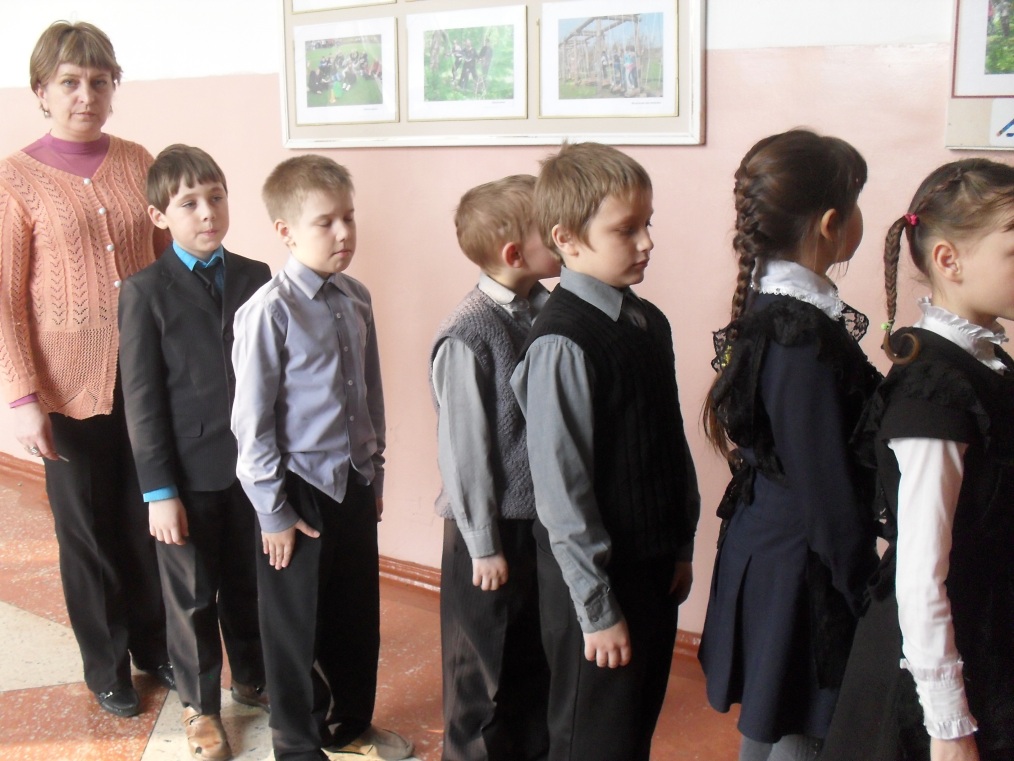 Экскурсия в штаб ГО и ЧС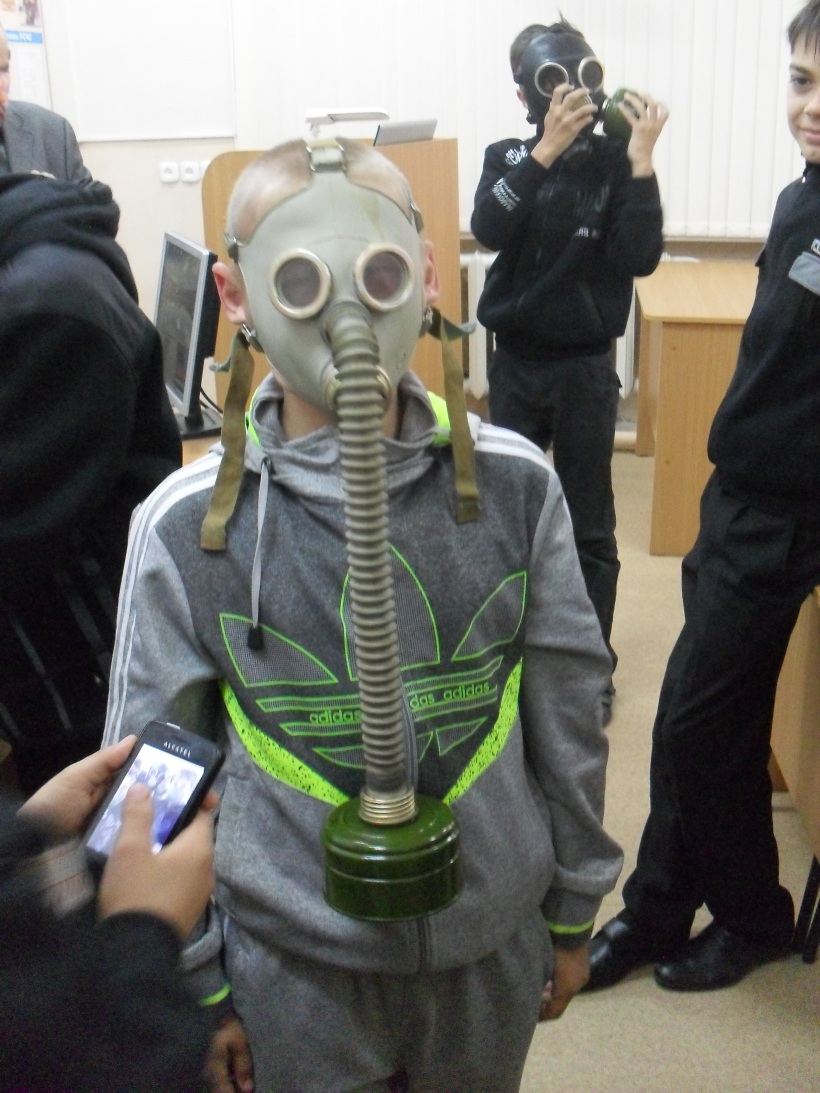 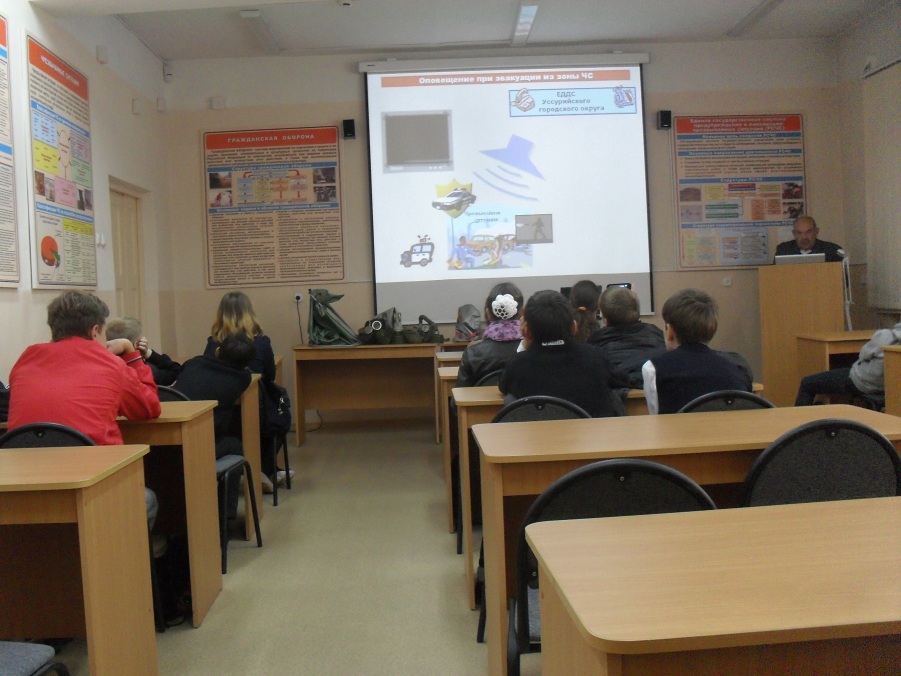 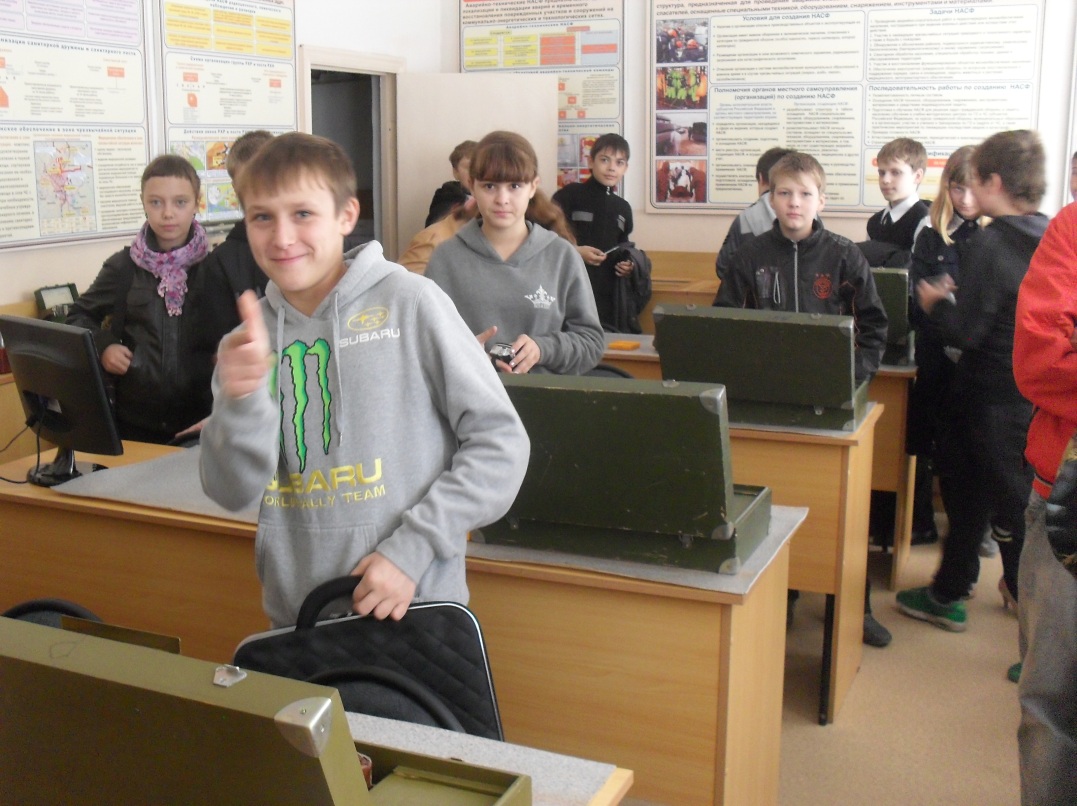 Доклады, беседы, практические занятия, посвящённые Всемирному Дню Гражданской обороны.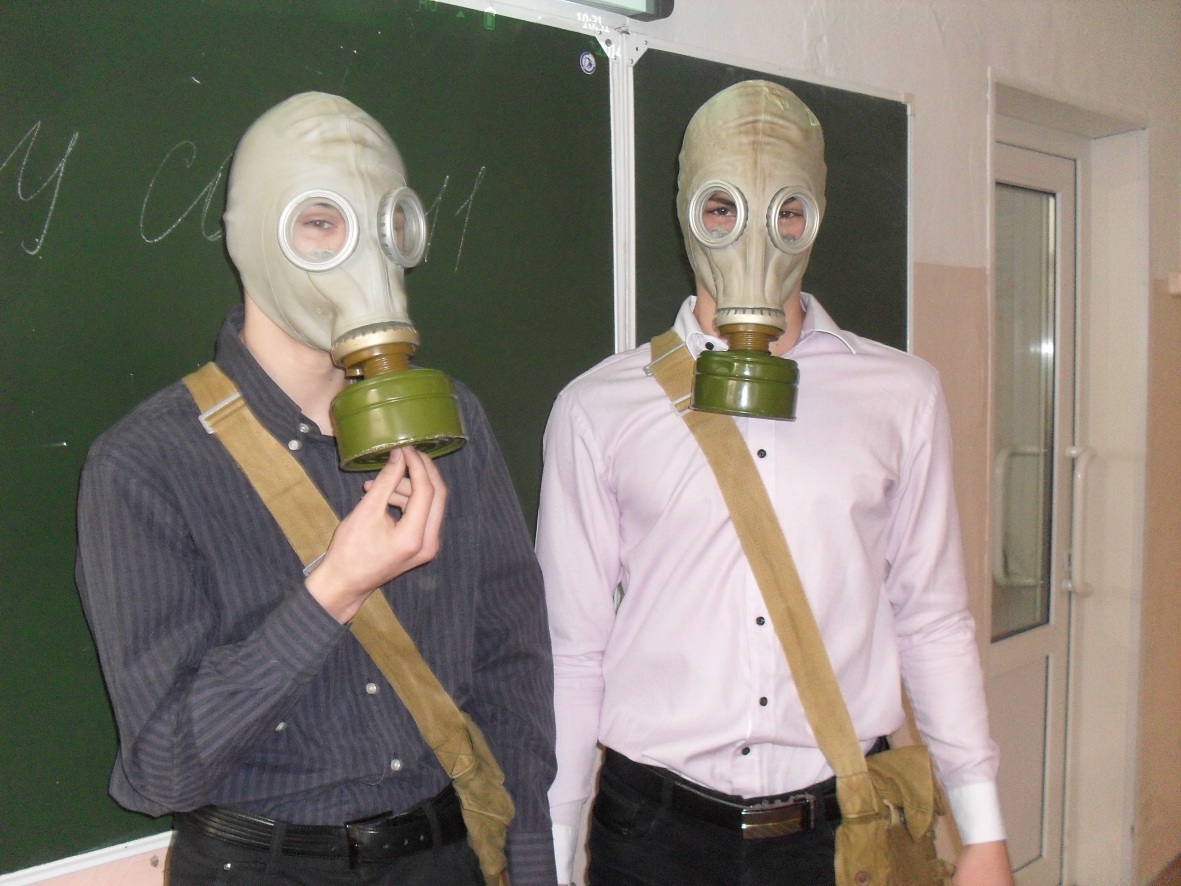 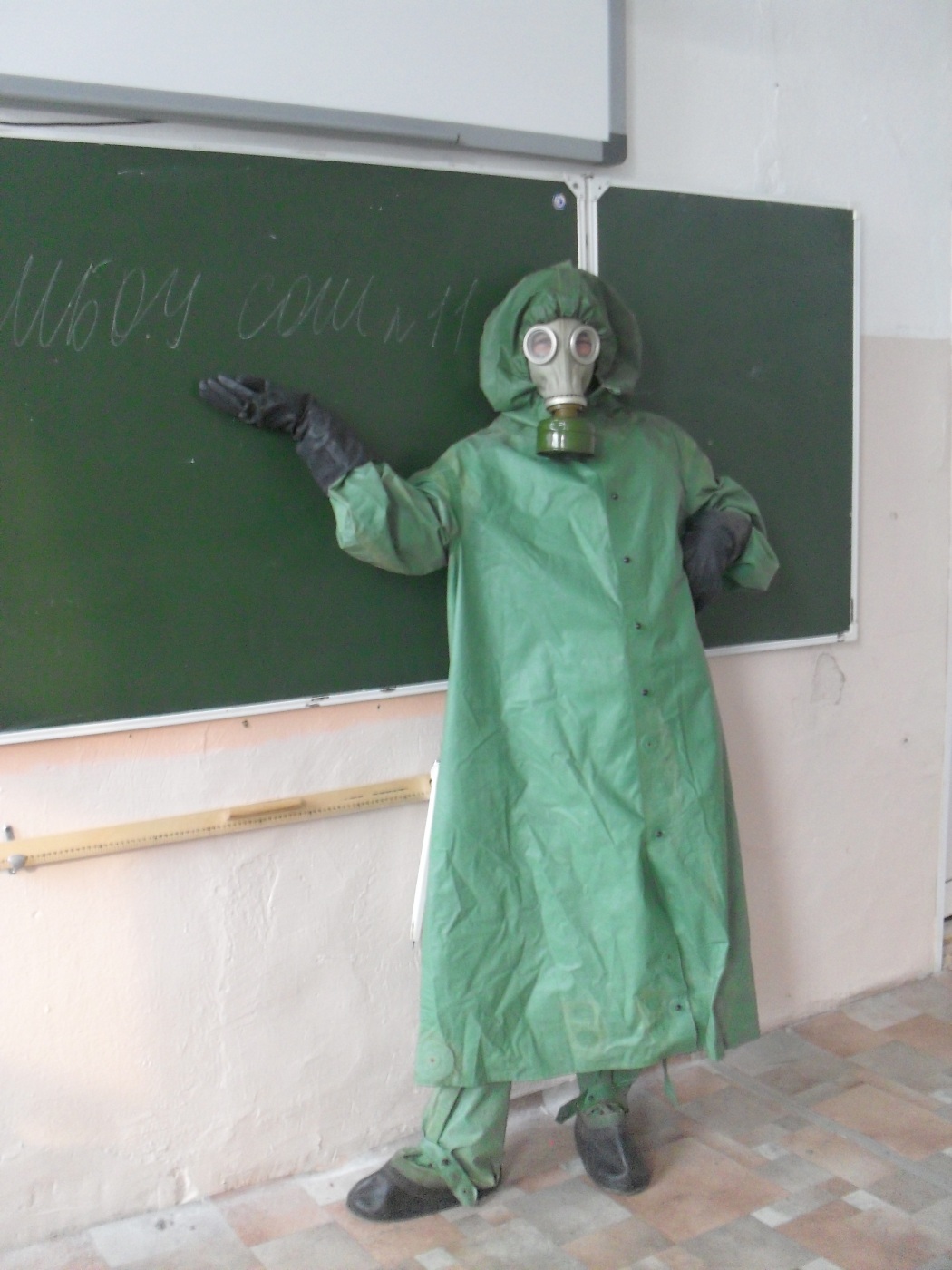 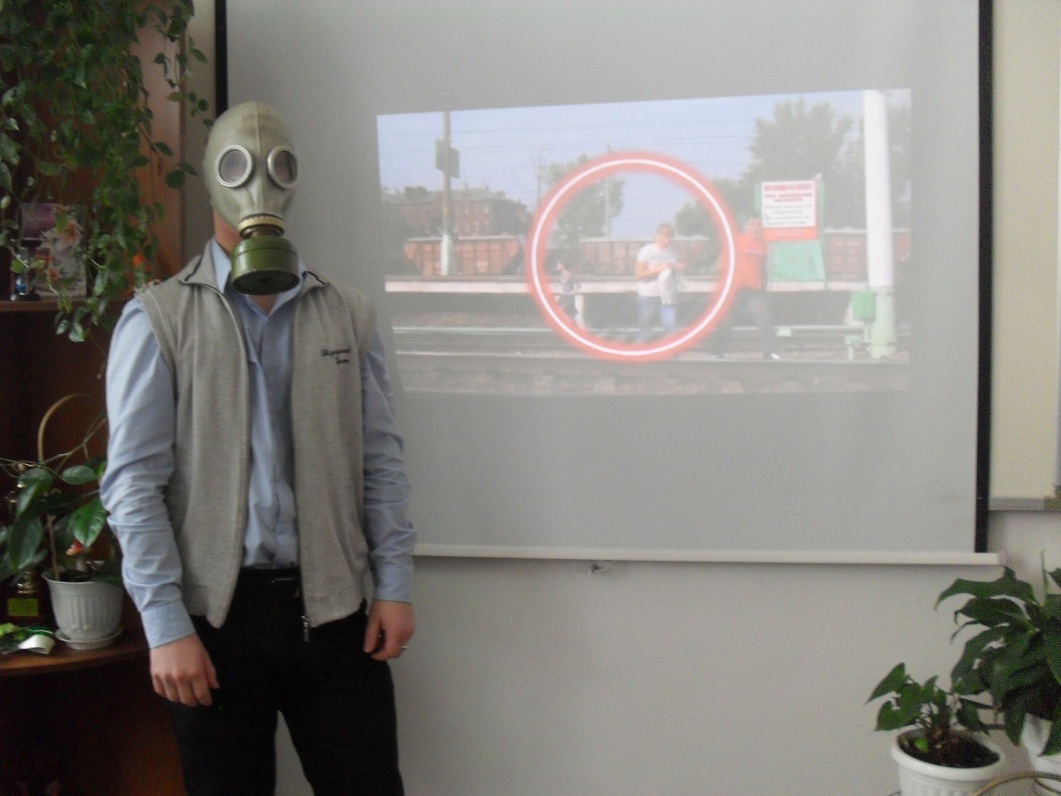 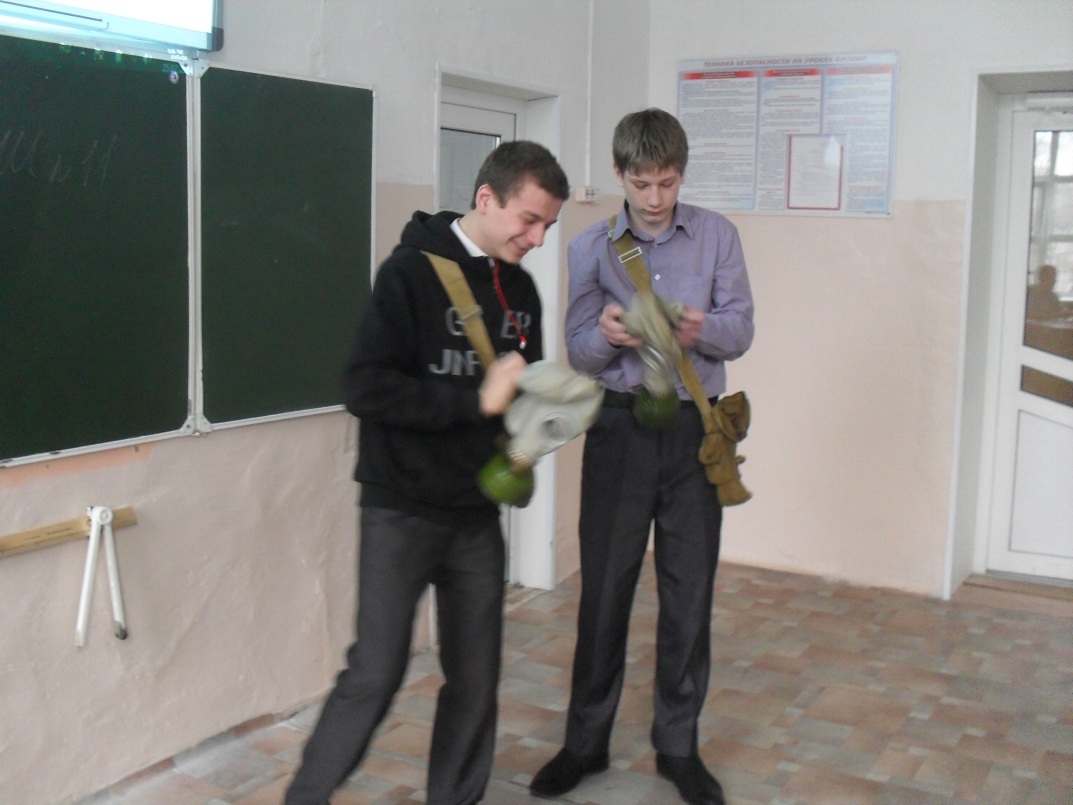 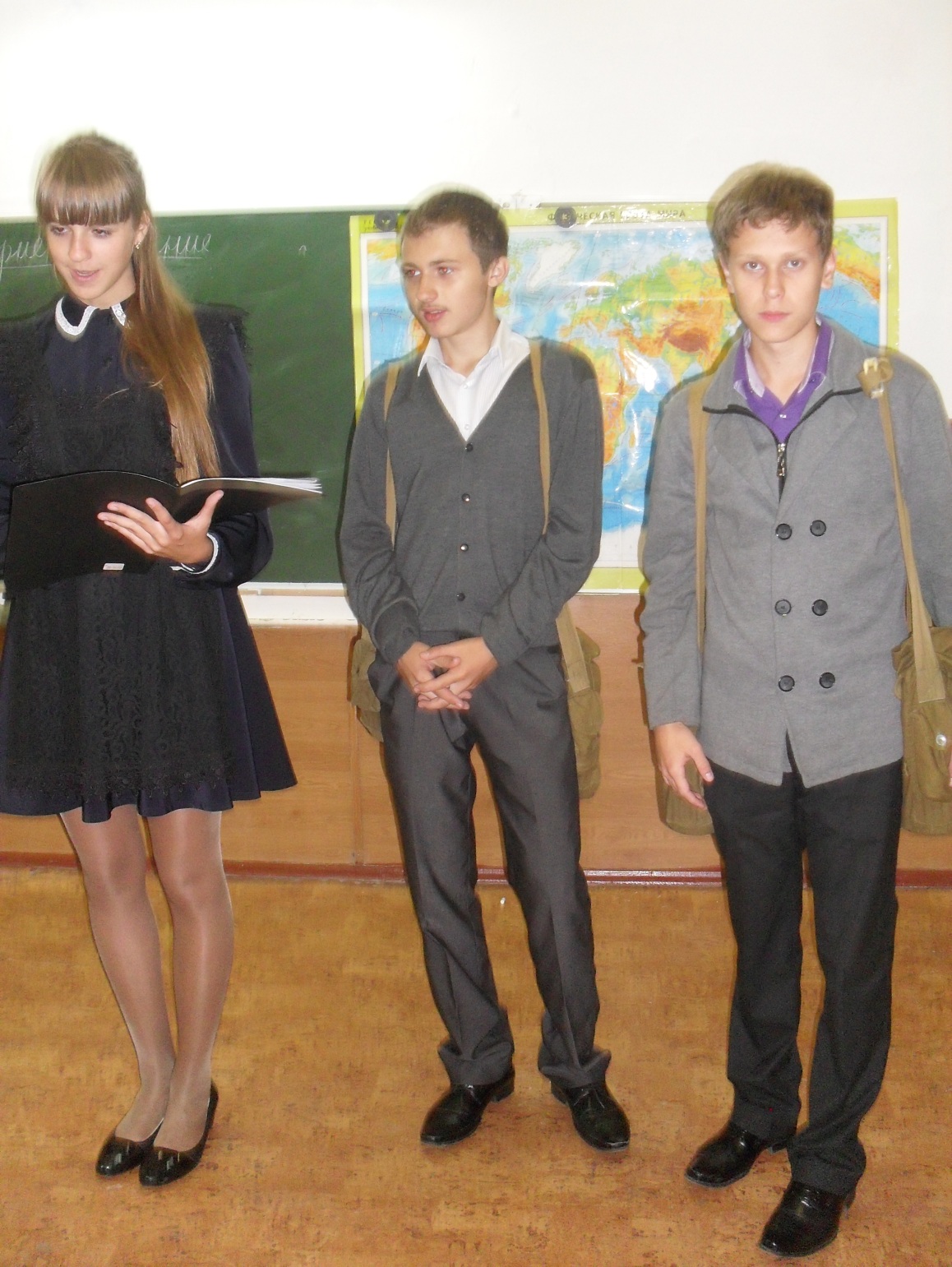 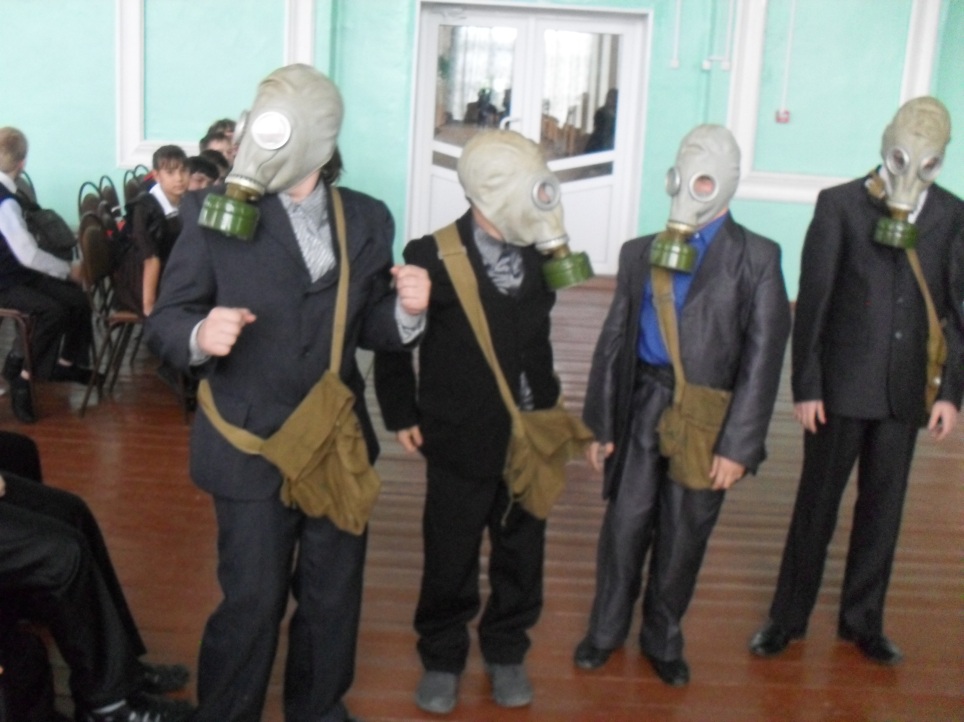 Goncharova_EG@ussobr.ru№Мероприятия Кол-воОтветственный 1Плановая эвакуация из здания школы. (04.02.2014 г.)- учащихся – 430;-педагогических работников и технического персонала 35 чел.Всего 465 человек.Администрация, ЗДАХЧ, П-О ОБЖ2История создания Гражданской обороны России (доклады, беседы и практические занятия).5-11кл.270 чел.П-О ОБЖ3Классные часы «Правила поведения в экстремальных и чрезвычайных ситуациях».1-11 кл.460 чел.Классные руководители, П-О ОБЖ,ЗДВР4Экскурсия и занятия на «Курсах ГО и ЧС» (27.02.2014.)6а, 8а, 10кл.20 чел.П-О ОБЖ5Тренировки команды «Школы безопасности».6-10 кл.29 чел.П-О ОБЖ